Межрегиональная конференция18 октября 2019 годагород Майкоп, Республика Адыгея____________________________________________________________________Тема конференции:«Особенности и преимущества третейского разбирательства, включая международный коммерческий арбитраж, в свете нового законодательства Российской Федерации о третейском разбирательстве»Краткая аннотация:В целях реформирования третейского разбирательства, включая международный коммерческий арбитраж, в Российской Федерации, были приняты следующие законы: - Федеральный закон от 29.12.2015 № 382-ФЗ (ред. от 25.12.2018) «Об арбитраже (третейском разбирательстве) в Российской Федерации» (далее – «Закон об арбитраже»);- Федеральный закон от 29.12.2015 № 409-ФЗ (ред. от 03.07.2016) «О внесении изменений в отдельные законодательные акты Российской Федерации и признании утратившим силу пункта 3 части 1 статьи 6 Федерального закона «О саморегулируемых организациях» в связи с принятием Федерального закона «Об арбитраже (третейском разбирательстве) в Российской Федерации», которым внесены значительные изменения и дополнения в Закон Российской Федерации от 07.07.1993 № 5338-1 «О международном коммерческом арбитраже»;- Федеральный закон от 03.08.2018 № 295-ФЗ «О внесении изменений в отдельные законодательные акты Российской Федерации в связи с принятием Федерального закона «О специальных административных районах на территориях Калининградской области и Приморского края», которым внесены изменения в Закон об арбитраже, регулирующие отдельные вопросы третейского разбирательства, проводимого в специальных административных районах Российской Федерации;- Федеральный закон от 25.12.2018 № 485-ФЗ «О внесении изменений в отдельные законодательные акты Российской Федерации», которым внесены изменения в Закон об арбитраже и в Закон Российской Федерации от 07.07.1993 № 5338-1 «О международном коммерческом арбитраже».По результатам указанной реформы, право осуществлять деятельность по администрированию арбитража на постоянной основе, получили только пять постоянно действующих арбитражных учреждения (ПДАУ), образованных российскими некоммерческими организациями, в том числе Арбитражный центр при Общероссийской общественной организации «Российский союз промышленников и предпринимателей» (Распоряжение Правительства Российской Федерации № 798-р от 27.04.2017). Согласно статье 7.2. Положения об Арбитражном центре при РСПП, для выполнения функций Арбитражного центра при РСПП на определённых, отдалённых территориях, создаются отделения Арбитражного центра при РСППРаспоряжением Президента РСПП № РП-17 от 24.09.2018 создано Южное отделение Арбитражного центра при РСПП для выполнения функций Арбитражного центра при РСПП, вне места его нахождения.Согласно статье 7.2. Положения об Арбитражном центре при РСПП, территория деятельности Отделения определяется РСПП. При этом согласно пункту 9 статьи 7.2. Положения об Арбитражном центре при РСПП, участие в арбитраже одной или нескольких сторон, имеющих место нахождения или место жительства за пределами территории деятельности Отделения, само по себе, не препятствует Отделению администрировать арбитраж и (или) выполнять иные функции Арбитражного центра при РСПП в соответствии с условиями арбитражных (третейских) соглашений.В целях приближения места арбитража к месту нахождения или к месту жительства, участвующих в арбитраже лиц, находящихся или проживающих в отдалённых местностях, относящихся к территории деятельности Отделения, могут быть открыты дополнительные офисы или представительства Отделения, которые не являются структурным подразделением Арбитражного центра при РСПП или Отделения и открываются в целях технического содействия в выполнении ответственными секретарями Отделения отдельных функций по администрированию арбитража вне места постоянного пребывания Отделения, включая приём документов от участников арбитража и обеспечение проведения заседаний и совещаний третейского суда. Настоящая конференция проводится в связи с открытием дополнительного офиса Южного отделения Арбитражного центра при Российском союзе промышленников и предпринимателей, в городе Майкопе.Конференция проводится в целях обсуждения преимуществ, особенностей и иных актуальных вопросов нового (послереформенного) третейского разбирательства, включая международный коммерческий арбитраж, а также практики выполнения судами функций содействия и контроля в отношении третейских судов и международных коммерческих арбитражейК участию в конференции приглашаются представители государственных судов Республики Адыгея, представители коммерческих организации, банков, адвокатских, иных юридических образований и их объединений, а также арбитры Южной территориальной коллегии арбитров Арбитражного центра при РСПП.Конференция проводится в форме тематических «Круглых столов» (дискуссий).Организаторы Конференции:- Региональное отделение РСПП в Республике Адыгея Союз промышленников и предпринимателей Республики Адыгея (Региональное объединение работодателей).- Арбитражный центр при РСПП (Южное отделение Арбитражного центра при РСПП).- Ассоциация «Межрегиональный центр арбитража».- Адыгейское региональное отделение Общероссийской общественной организации «Ассоциация юристов России».Информационная поддержка Конференции:- Общероссийский журнал «Третейский суд» 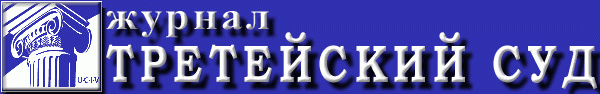 - Региональные средства массовой информации.Программа Конференции:11.00 – 11.30 Регистрация участников Научная библиотека Адыгейского государственного университетаРеспублика Адыгея, г. Майкоп, ул. Пионерская, д. 260.11.30 – 13.30 Первая сессия. Ведущие: Варварин Александр Викторович – Заслуженный юрист Российской Федерации, Вице-президент – Управляющий директор по корпоративным отношениям и правовому обеспечению РСПП;Поганцев Иван Владимирович - Советник Председателя Арбитражного центра при РСПП;Представитель Адыгейского регионального отделения Общероссийской общественной организации «Ассоциация юристов России».11.30 – 11.50 Приветственное слово: Представитель Администрации Главы Республики Адыгея;Представитель Конституционного суда Республики Адыгея;Представитель Верховного суда Республики Адыгея;Представитель Арбитражного суда Республики Адыгея;Представитель регионального отделения РСПП в Республике Адыгея.11.50 – 12.00 Подписание соглашения о сотрудничествемежду Ассоциацией «Межрегиональный центр арбитража» (директор Ассоциации «МЦА» Костанов Санасар Степанович) и Адыгейским региональным отделением Общероссийской общественной организации «Ассоциация юристов России» (Председатель Совета АРО ООО «АЮР» Тлехатук Аскер Касеевич) 12.00 - 13.30 Круглый стол по теме: «Особенности и преимущества третейского разбирательства по новому законодательству о третейских судах»Представление общей тематики «Круглого стола»: Варварин Александр Викторович – Заслуженный юрист Российской Федерации, Вице-президент – Управляющий директор по корпоративным отношениям и правовому обеспечению РСПП, Поганцев Иван Владимирович - Советник Председателя Арбитражного центра при РСПП; Костанов Санасар Степанович - Руководитель Южного отделения Арбитражного центра при РСПП, Директор Ассоциации «Межрегиональный центр арбитража».Темы для обсуждений: 1. Порядок деятельности третейских судов по новому законодательству о третейских судах.2. Преимущества послереформенного третейского разбирательства.3. Особенности администрирования третейского разбирательства региональными отделениями Арбитражного центра при РСПП.4. Актуальные вопросы выполнения компетентными судами функций содействия в отношении третейских судов (назначение, отводы, прекращение полномочий арбитров, принятие обеспечительных мер, исполнение запроса третейского суда о содействии в получении доказательств)5. Вопросы реализации норм процессуальных кодексов о недопустимости переоценки обстоятельств, установленных третейским судом (арбитражем) и (или) пересмотра решения третейского суда по существу (п.6 ст.232 и п.4 ст.238 АПК РФ; п.6 ст.420 и п.4 ст.425 ГПК РФ). Выступления участников не более 2-3 минут с последующей дискуссией участников по вопросам «Круглого стола» 13.30 - 14.00 Перерыв на кофе.14.00 - 15.20 Вторая сессия. Круглый стол по теме: «Компетенция третейских судов. Вопросы заключения и допустимости третейских (арбитражных) соглашений».Ведущие: Савранский Михаил Юрьевич - Заместитель Председателя Арбитражного центра при РСПП.Костанов Санасар Степанович - Руководитель Южного отделения Арбитражного центра при РСПП, Директор Ассоциации «Межрегиональный центр арбитража».Представитель Адыгейского регионального отделения Общероссийской общественной организации «Ассоциация юристов России». Представление общей тематики «Круглого стола»: Савранский Михаил Юрьевич - заместитель Председателя Арбитражного центра при РСПП.Темы для обсуждений: 1. Способы и порядок заключения третейского соглашения. Условия, определяющие действительность и пределы арбитражного (третейского) соглашения.2. Об арбитрабильности споров, возникших из сделок, направленных на исполнение государственного контракта (субподряд, субаренда, уступка требования и другие). 3. Компетенция третейского суда на разрешение корпоративных споров и споров, возникающих из договоров, заключаемых в соответствии с Федеральным законом №223-ФЗ «О закупках товаров, работ, услуг отдельными видами юридических лиц», или в связи с ними.Выступления участников не более 2-3 минут с последующей дискуссией участников по вопросам «Круглого стола». 15.20 - 15.50 Перерыв на кофе.15.50 – 16.50 Третья сессия. Круглый стол по теме: «Актуальные вопросы практики выполнения судами функций контроля в отношении третейских судов и международных коммерческих арбитражей» Ведущие: Варварин Александр Викторович – Заслуженный юрист Российской Федерации, Вице-президент – Управляющий директор по корпоративным отношениям и правовому обеспечению РСПП;Поганцев Иван Владимирович - Советник Председателя Арбитражного центра при РСПП;Представитель Адыгейского регионального отделения Общероссийской общественной организации «Ассоциация юристов России».Представление общей тематики «Круглого стола»: Варварин Александр Викторович – Заслуженный юрист Российской Федерации, Вице-президент – Управляющий директор по корпоративным отношениям и правовому обеспечению РСПП;Костанов Санасар Степанович - Руководитель Южного отделения Арбитражного центра при РСПП, Директор Ассоциации «Межрегиональный центр арбитража».Темы для обсуждений: 1. Противоречия между Федеральным законом «Об арбитраже (третейском разбирательстве) в Российской Федерации» и процессуальными законодательством Российской Федерации (последствия окончательности для сторон решения третейского суда; выдача компетентным судом исполнительного листа в отношении решения третейского суда, не требующего принудительного исполнения, в том числе, в целях внесения записи в государственные реестры Российской Федерации (ЕГРН или ЕГРЮЛ)2. Особенности процедуры приостановления производства по делу, чтобы третейский суд возобновил третейское разбирательство и устранил основания для отмены решения третейского суда или отказа в его принудительном исполнении и последующего возбуждения третейского разбирательства (п.5 ст.232 и п.8 ст.238 АПК РФ; п.5 ст.420 и п.8 ст.425 ГПК РФ)Выступления участников не более 2-3 минут с последующей дискуссией по вопросам «Круглого стола». 16.40 – 16.50 Подведение итогов. Закрытие Конференции. 